MD-2045, CHIŞINĂU, STR. STUDENŢILOR, 9/9, TEL: 022 22-50-60, www.utm.md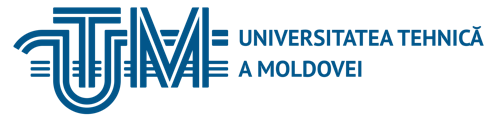 Limba străină 1Date despre disciplină/modulTimpul total estimatPrecondiţii de acces la disciplină/modulCondiţii de desfăşurare a procesului educaţional pentruCompetenţe specifice acumulateObiectivele disciplinei/modululuiConţinutul disciplinei/modululuiReferinţe bibliograficeEvaluareFacultateaCalculatoare, Informatică și MicroelectronicăCalculatoare, Informatică și MicroelectronicăCalculatoare, Informatică și MicroelectronicăCalculatoare, Informatică și MicroelectronicăCalculatoare, Informatică și MicroelectronicăCatedra/departamentulLimbi StrăineLimbi StrăineLimbi StrăineLimbi StrăineLimbi StrăineCiclul de studiiStudii superioare de licenţă, ciclul IStudii superioare de licenţă, ciclul IStudii superioare de licenţă, ciclul IStudii superioare de licenţă, ciclul IStudii superioare de licenţă, ciclul IProgramul de studiu0612.3 Ştiinţa Datelor 0612.3 Ştiinţa Datelor 0612.3 Ştiinţa Datelor 0612.3 Ştiinţa Datelor 0612.3 Ştiinţa Datelor Anul de studiuSemestrulTip de evaluareCategoria formativăCategoria de opţionalitateCredite ECTSI		(învăţământ	cu frecvenţă la zi)1EG – discipline deformare aabilităţilor şi competenţelor generaleO - unitate de curs obligatorie2Total ore în planul de învăţământDin careDin careDin careDin careDin careTotal ore în planul de învăţământOre auditorialeOre auditorialeLucrul individualLucrul individualLucrul individualTotal ore în planul de învăţământCursLaborator/seminarProiect deanStudiul materialuluiteoreticPregătireaplicaţii60-60-3030Conform planului de învăţământAbilități de cunoaștere și înțelegere a limbii la nivel upper- intermediate B2.Conform competenţelorUtilizarea limbajului ca instrument de comunicare orală şi scrisă.Curs-Laborator/seminarÎn procesul de învăţământ, eficiența învățării unei limbi depinde de următoarele condiții:particularitățile individuale ale subiecților educaționali,volumul, calitatea si accesibilitatea cunoștințelor,transferul de cunoștințe;exerciţiul; practicastrategiile de predare si învățare;caracterul sistemic al procesului de învățământ.Competenţe profesionaleElaborează proiecte didactice de lungă şi de scurtă durată corelînd competențe, conținuturi, strategii și tehnologii didactice cu necesitățile fiecărui student.Formulează clar obiectivele și finalitățile procesului educațional pentru fiecare activitate, corelate cu prevederile curriculare.Selectează și eșalonează conținuturile curriculare şi strategiile de învățare în funcție de cunoștințele și particularitățile individuale ale studenților.Include perspectiva inter și transdisciplinarității în proiectarea didactică.Include în proiectul didactic utilizarea resurselor și echipamentelor disponibile.Valorifică specificul disciplinei pentru formarea de atitudini și valori fezabile.Elaborează obiectivele de evaluare, probele de evaluare respectîndparticularitățile individuale ale studenților, în baza curriculum-ului disciplinar.Proiectează evaluarea didactică cu indicarea criteriilor, strategiilor și instrumentelor necesare.Proiectează diferite forme și strategii de evaluare reciprocă și de autoevaluare.Asigură corectitudinea, obiectivitatea și relevanța evaluării.Analizează continuu performanțele subiectului, urmărindu-i progresul educațional.Competenţe transversaleA. Competenţa de comunicare într-o limbă străină este alcătuită dintr-un ansamblu de elemente componente, referitoare la:1. Cunoaştere şi înţelegeredezvoltarea celor 4 competenţe lingvistice: înţelegerea textului, redactare (eseuri, comentarii,articole, contracte, scrisori etc), comunicare verbală, înţelegere oralăînsuşirea unui vocabular care să faciliteze parcurgerea diverselor materiale din limba generală2. Explicare şi interpretareexplicarea structurilor gramaticale specificefolosirea metodei contrastive în explicarea noţiunilor gramaticale şi expresiilor idiomaticefolosirea creativă a structurilor specifice3. Instrumental – aplicativefişe de lucru personaleportofoliie-learning4. Atitudinalevalorificarea optimă şi creativă a competenţelor de cunoaştere şi înţelegere a structurilor predatedezvoltarea capacităţii de cercetare în mediul lingvistic studiatB. Aplicarea tehnicilor de relaţionare în grup. Promovarea spiritului de iniţiativă, dialogului,cooperării, respectului faţă de ceilalţi.C. Formarea profesională și personală continue - identificarea nevoii de formare profesională continuă în scopul inserţiei pe piaţa muncii şi al adaptării la dinamica cerinţelor acesteia pentru dezvoltarea personală şi profesională. Utilizarea eficientă a tehnologiilor informaţionale în scopuldezvoltării abilităţilor lingvistice.Obiectivul generalÎnsuşirea unei limbi străine.Obiectivele specificeDe a dezvolta competențe de comunicare într-o limbă străină;De a actualiza achizițiile lingvistice în vederea susținerii unei expuneri pe marginea unui subiect din domeniul IT;De a optimiza actul de comunicare prin revizuirea structurilor gramaticale.Tematica activităţilor didacticeNumărul de oreNumărul de oreTematica activităţilor didacticeînvăţământ cufrecvenţăînvăţământcu frecvenţă redusăTematica cursuluiTematica cursuluiTematica cursului--Total curs:-Tematica lucrărilor de laborator/seminarelorTematica lucrărilor de laborator/seminarelorTematica lucrărilor de laborator/seminarelor1. Digital Age1262. The History of Computing1663. Peripherals1664. Computer Architecture166Total lucrări de laborator/seminare:6024Principale1. INFOTECH. English for computer users. 4th edition. S.R. Esteras. Oxford University Press, 2007.	2. Oxford English for Information Technology. Eric H. Glendinning/ John McEwan. Oxford University Press 2002.SuplimentareAndone C., Gâţă A., English for Computer Users, Galaţi, 2001.Oxford Advanced Learner’s Dictionary. International Student’s Edition, Oxford University press, 2000.Methold K., Waters D., Understanding Technical English, Longman, Oxford, 1984.4. http://breakingnewsenglish.com/PeriodicăPeriodicăCurentăStudiu individualProiect/tezăExamen finalEP 1EP 2CurentăStudiu individualProiect/tezăExamen final60%15%15%40%Standard minim de performanţă:Prezenţa şi activitatea la lucrările practice;Obţinerea notei minime de „5” la una dintre atestări;Obţinerea notei minime de „5” la evaluările curente;Demonstrarea în cadrul examenului final a celor patru competențe specifice nivelului lingvistic (intermediate) B2.Standard minim de performanţă:Prezenţa şi activitatea la lucrările practice;Obţinerea notei minime de „5” la una dintre atestări;Obţinerea notei minime de „5” la evaluările curente;Demonstrarea în cadrul examenului final a celor patru competențe specifice nivelului lingvistic (intermediate) B2.Standard minim de performanţă:Prezenţa şi activitatea la lucrările practice;Obţinerea notei minime de „5” la una dintre atestări;Obţinerea notei minime de „5” la evaluările curente;Demonstrarea în cadrul examenului final a celor patru competențe specifice nivelului lingvistic (intermediate) B2.Standard minim de performanţă:Prezenţa şi activitatea la lucrările practice;Obţinerea notei minime de „5” la una dintre atestări;Obţinerea notei minime de „5” la evaluările curente;Demonstrarea în cadrul examenului final a celor patru competențe specifice nivelului lingvistic (intermediate) B2.Standard minim de performanţă:Prezenţa şi activitatea la lucrările practice;Obţinerea notei minime de „5” la una dintre atestări;Obţinerea notei minime de „5” la evaluările curente;Demonstrarea în cadrul examenului final a celor patru competențe specifice nivelului lingvistic (intermediate) B2.Standard minim de performanţă:Prezenţa şi activitatea la lucrările practice;Obţinerea notei minime de „5” la una dintre atestări;Obţinerea notei minime de „5” la evaluările curente;Demonstrarea în cadrul examenului final a celor patru competențe specifice nivelului lingvistic (intermediate) B2.